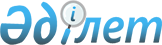 Біржан сал ауданы мәслихатының 2021 жылғы 27 желтоқсандағы № С-12/9 "2022 - 2024 жылдарға арналған Біржан сал ауданы Еңбекшілдер ауылдық округінің бюджеті туралы" шешіміне өзгерістер мен толықтыру енгізу туралыАқмола облысы Біржан сал ауданы мәслихатының 2022 жылғы 22 шілдедегі № С-18/10 шешімі
      Біржан сал ауданының мәслихаты ШЕШТІ:
      1. Біржан сал ауданы мәслихатының "2022 - 2024 жылдарға арналған Біржан сал ауданы Еңбекшілдер ауылдық округінің бюджеті туралы" 2021 жылғы 27 желтоқсандағы № С-12/9 шешіміне келесі өзгерістер мен толықтыру енгізілсін:
      1-тармақ жаңа редакцияда жазылсын:
      "1. 2022 – 2024 жылдарға арналған Біржан сал ауданы Еңбекшілдер ауылдық округі бюджетіне тиісінше 1, 2 және 3-қосымшаларға сәйкес, оның ішінде 2022 жылға келесі көлемдерде бекітілсін:
      1) кірістер – 44 943,3 мың теңге, оның ішінде:
      салықтық түсімдер – 2 268 мың теңге;
      салықтық емес түсімдер - 0 мың теңге;
      негізгі капиталды сатудан түсетін түсімдер – 0 мың теңге;
      трансферттер түсімі – 42 675,3 мың теңге;
      2) шығындар – 45 069,3 мың теңге;
      3) таза бюджеттік кредиттеу - 0 мың теңге;
      4) қаржы активтерімен операциялар бойынша сальдо – 0 мың теңге;
      5) бюджет тапшылығы (профициті) – - 126 мың теңге;
      6) бюджет тапшылығын қаржыландыру (профицитін пайдалану) – 126 мың теңге.";
      көрсетілген шешімнің 1, 4, 5-қосымшалары осы шешімнің 1, 2, 3-қосымшаларына сәйкес жаңа редакцияда жазылсын;
      осы шешімнің 4-қосымшасына сәйкес, көрсетілген шешім 6-қосымшамен толықтырылсын.
      2. Осы шешім 2022 жылдың 1 қаңтарынан бастап қолданысқа енгізіледі. 2022 жылға арналған Еңбекшілдер ауылдық округінің бюджеті 2022 жылға арналған Қазақстан Республикасының Ұлттық қорынан берілетін кепілдендірілген трансферттер 2022 жылға арналған аудандық бюджеттен берілетін нысаналы трансферттер 2022 жылға арналған облыстық бюджеттен берілетін нысаналы трансферттер
					© 2012. Қазақстан Республикасы Әділет министрлігінің «Қазақстан Республикасының Заңнама және құқықтық ақпарат институты» ШЖҚ РМК
				
      Біржан сал ауданы мәслихатхатшысының міндетін атқарушы

Г.Куртабиева
Біржан сал ауданы мәслихатының
2022 жылғы 22 шілдедегі
№ С-18/10 шешіміне
1-қосымшаБіржан сал ауданы мәслихатының
2021 жылғы 27 желтоқсандағы
№ С-12/9 шешіміне
1-қосымша
Санаты 
Санаты 
Санаты 
Санаты 
Сома, мың теңге
Сыныбы 
Сыныбы 
Сыныбы 
Сома, мың теңге
Кіші сыныбы
Кіші сыныбы
Сома, мың теңге
Атауы
Сома, мың теңге
1
2
3
4
5
1. Кірістер
44943,3
1
Салықтық түсімдер
2268
1
Табыс салығы
0
2
Жеке табыс салығы 
0
4
Меншiкке салынатын салықтар
2268
1
Мүлiкке салынатын салықтар
134
3
Жер салығы
0
4
Көлiк құралдарына салынатын салық
2134
5
Тауарларға, жұмыстарға және қызметтерге салынатын ішкі салықтар
0
3
Табиғи және басқа да ресурстарды пайдаланғаны үшін түсетін түсімдер
0
2
Салықтық емес түсiмдер
0
1
Мемлекеттік меншіктен түсетін кірістер
0
5
Мемлекеттік меншiгінде мүлiктi жалға беруден түсетiн кiрiстер
0
3
Негізгі капиталды сатудан түсетін түсімдер
0
1
Мемлекеттік мекемелерге бекітілген мемлекеттік мүлікті сату
0
1
Мемлекеттік мекемелерге бекітілген мемлекеттік мүлікті сату
0
4
Трансферттердің түсімдері
42675,3
2
Мемлекеттiк басқарудың жоғары тұрған органдарынан түсетiн трансферттер
42675,3
3
Аудандардың (облыстық маңызы бар қаланың) бюджетінен трансферттер
42675,3
Функционалдық топ 
Функционалдық топ 
Функционалдық топ 
Функционалдық топ 
Функционалдық топ 
Сома, мың теңге
Функционалдық кіші топ 
Функционалдық кіші топ 
Функционалдық кіші топ 
Функционалдық кіші топ 
Сома, мың теңге
Бюджеттік бағдарламалардың әкiмшiсi 
Бюджеттік бағдарламалардың әкiмшiсi 
Бюджеттік бағдарламалардың әкiмшiсi 
Сома, мың теңге
Бағдарлама
Бағдарлама
Сома, мың теңге
Атауы
Сома, мың теңге
II. Шығындар
45069,3
01
Жалпы сипаттағы мемлекеттiк қызметтер
20981
1
Мемлекеттiк басқарудың жалпы функцияларын орындайтын өкiлдi, атқарушы және басқа органдар
20981
124
Аудандық маңызы бар қала, ауыл, кент, ауылдық округ әкімінің аппараты
20981
001
Аудандық маңызы бар қала, ауыл, кент, ауылдық округ әкімінің қызметін қамтамасыз ету жөніндегі қызметтер
20981
07
Тұрғын үй-коммуналдық шаруашылық
23591
3
Елді-мекендерді көркейту
23591
124
Аудандық маңызы бар қала, ауыл, кент, ауылдық округ әкімінің аппараты
23591
008
Елді мекендердегі көшелерді жарықтандыру
7267
009
Елді мекендердің санитариясын қамтамасыз ету
6000
011
Елді мекендерді абаттандыру және көгалдандыру
4877
014
Елді мекендерді сумен жабдықтауды ұйымдастыру
5447
08
Мәдениет, спорт, туризм және ақпараттық кеңістік
497,3
2
Спорт
497,3
124
Аудандық маңызы бар қала, ауыл, кент, ауылдық округ әкімінің аппараты
497,3
028
Жергілікті деңгейде дене шынықтыру-сауықтыру және спорттық іс-шараларды өткізу
497,3
IV. Қаржы активтерiмен жасалатын операциялар бойынша сальдо
0
V. Бюджет тапшылығы (профициті)
-126
VI. Бюджет тапшылығын қаржыландыру (профицитті пайдалану)
126
8
Пайдаланатын бюджет қаражатының қалдықтары
126
1
Бюджет қаражаты қалдықтары
126
1
Бюджет қаражатының бос қалдықтары
126
1
Бюджет қаражатының бос қалдықтары
126Біржан сал ауданы мәслихатының
2022 жылғы 22 шілдедегі
№ С-18/10 шешіміне
2-қосымшаБіржан сал ауданы мәслихатының
2021 жылғы 27 желтоқсандағы
№ С-12/9 шешіміне
4-қосымша
Атауы
Сома, мың теңге
1
2
Барлығы
687
Ағымдағы нысаналы трансферттер
687
оның ішінде:
Еңбекшілдер ауылдық округі әкімінің аппараты
687
Азаматтық қызметшілердің жекелеген санаттарының, мемлекеттік бюджет қаражаты есебінен ұсталатын ұйымдар қызметкерлерінің, қазыналық кәсіпорындар қызметкерлерінің жалақысын көтеруге
687Біржан сал ауданы мәслихатының
2022 жылғы 22 шілдедегі
№ С-18/10 шешіміне
3-қосымшаБіржан сал ауданы мәслихатының
2021 жылғы 27 желтоқсандағы
№ С-12/9 шешіміне
5-қосымша
Атауы
Сома, мың теңге
1
2
Барлығы
18794,3
Ағымдағы нысаналы трансферттер
18794,3
оның ішінде:
Еңбекшілдер ауылдық округі әкімінің аппараты
18794,3
Аудандық маңызы бар қала, ауыл, кент, ауылдық округ әкімінің қызметін қамтамасыз ету жөніндегі қызметтерге
2297
Елді мекендерді абаттандыру және көгалдандыруға
4000
Елді мекендердегі көшелерді жарықтандыруға
6000
Жергілікті деңгейде дене шынықтыру-сауықтыру және спорттық іс-шараларды өткізуге
497,3
Елді мекендердің санитариясын қамтамасыз етуге
6000Біржан сал ауданы мәслихатының
2022 жылғы 22 шілдедегі
№ С-18/10 шешіміне
4-қосымшаБіржан сал ауданы мәслихатының
2021 жылғы 27 желтоқсандағы
№ С-12/9 шешіміне
6-қосымша
Атауы
Сома, мың теңге
1
2
Барлығы
230
Ағымдағы нысаналы трансферттер
230
оның ішінде:
Еңбекшілдер ауылдық округі әкімінің аппараты
230
Азаматтық қызметшілердің жекелеген санаттарының, мемлекеттік бюджет қаражаты есебінен ұсталатын ұйымдар қызметкерлерінің, қазыналық кәсіпорындар қызметкерлерінің жалақысын көтеруге
230